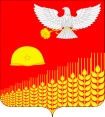 АДМИНИСТРАЦИЯ ГЛЕБОВСКОГО СЕЛЬСКОГО ПОСЕЛЕНИЯКУЩЕВСКОГО  РАЙОНАР А С П О Р Я Ж Е Н И Еот  17.09.2019                                                                                              №  69 -рхутор ГлебовкаО  проведении  20 сентября 2019 года санитарного дня в рамках проводимой акции «Всероссийский экологический  субботник-«Зеленая Россия» на территории Глебовского сельского поселения Кущевского района	В целях привлечения внимания к проблемам охраны окружающей среды и улучшению экологической обстановки, повышения экологической культуры подрастающего поколения, формирования активной жизненной позиции населения,  а также  в целях обеспечения должного санитарного порядка, выполнения неотложных работ по благоустройству территории Глебовского сельского поселения и создания благополучной санитарно-эпидемиологической обстановки:	1. Провести  на территории Глебовского сельского поселения 20 сентября 2019 года санитарный день в рамках проводимой акции «Всероссийский экологический  субботник- «Зеленая Россия».	2. Организациям всех форм собственности провести очистку подведомственных и закрепленных территорий согласно распоряжения администрации Глебовского сельского поселения от 11.03.2019 года № 17 -р «О проведении Всекубанского месячника и субботника по благоустройству и наведению санитарного порядка на территории Глебовского сельского поселения» и согласно плана мероприятий проведения экологического субботника, приложение №1.	3. Главному специалисту администрации Костюриной С.М. составить план мероприятий по проведению санитарного дня, до  1 октября 2019 года предоставить  в администрацию муниципального образования Кущевский район отчет о проведении Всероссийского экологического субботника «Зеленая Россия» с приложением фотоотчета.	4. Начальнику отдела по работе с населением администрации Глебовского сельского поселения Гурушкиной Е.В. разместить информацию по экологическому субботнику  на сайте Глебовского сельского поселения.	5. Отделу администрации по работе с населением опубликовать настоящее распоряжение на официальном сайте администрации Глебовского сельского поселения.	6.  Считать утратившим силу распоряжение от 22.08.2018 г. № 58 «О  проведении  15 сентября 2018 года санитарного дня в рамках проводимой акции «Всероссийский экологический  субботник- «Зеленая Россия» на территории Глебовского сельского поселения Кущевского района».	7. Контроль за выполнением настоящего распоряжения возложить на главного специалиста отдела администрации  по работе с населением (Костюрину С.М.)	8. Распоряжение вступает в силу со дня его подписания.Исполняющая обязанности главыГлебовского сельского поселенияКущевского районаС.М. Костюрина